Innovation and Students’ Distinguished Thoughts in collaboration with the Faculty of Science and Humanities at Alghat held an introductory meeting in Alrahmanyia Cultural Center at Alghat governorate on Tesuday ,22/6/1435, entitled as : The role of Innovation and Students’ Distinguished in Supporting your Innovative Project. The meeting was presented by the manager of the center, Dr. Bakheat Bin Awad Alrashidi. He gave an introduction about the center , potentialities , and the offered services for students and university staff . At the end of the meeting, the questions raised by the attendants have been answered. In addition, it announces for the possibility of registration for obtaining financial or scientific aids allocated to the innovation. For downloading the content of the lecture, please click here.For contact:Tel. No: 0164041115-0164041146Fax: 0164041133E-mail: icosi@mu.eud.sa Website: mu.sa/icosi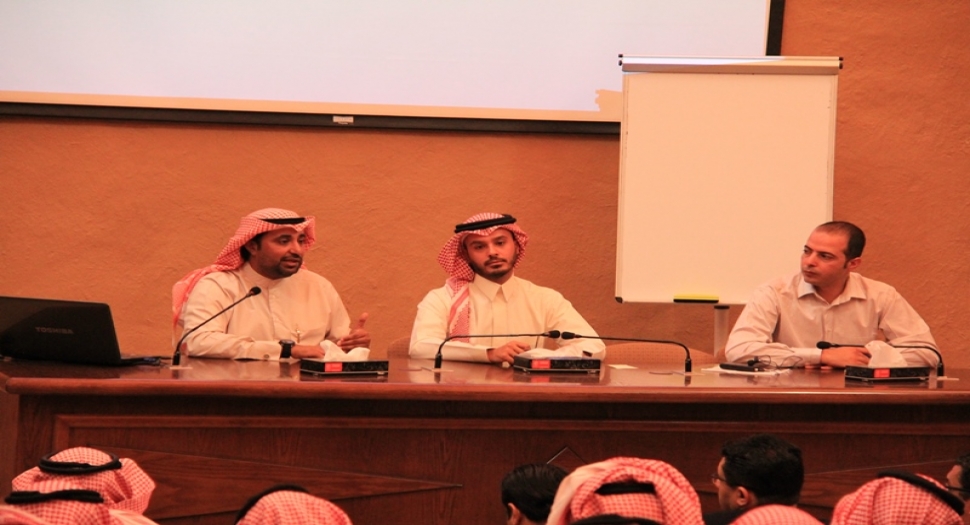 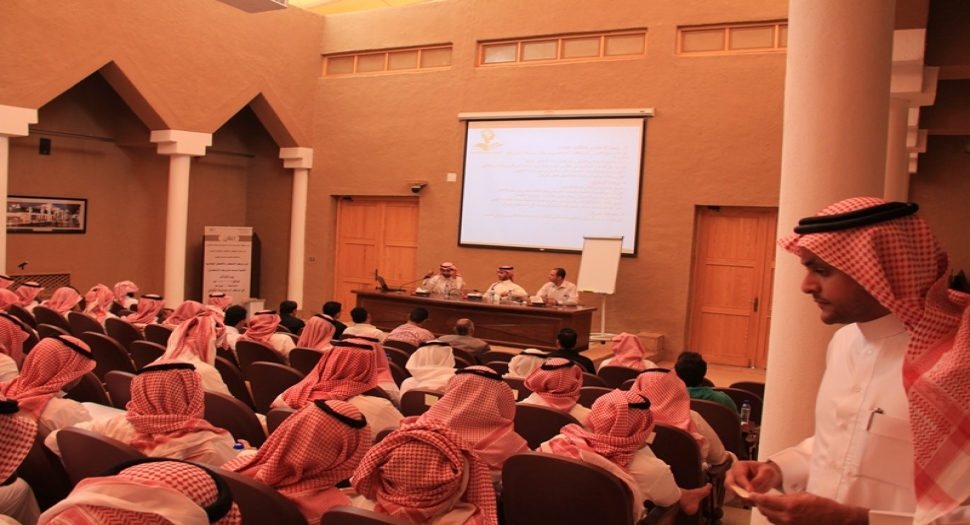 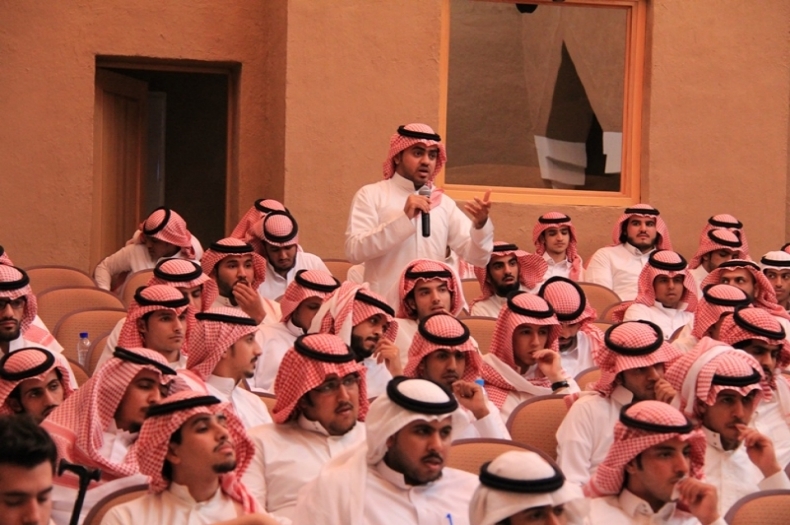 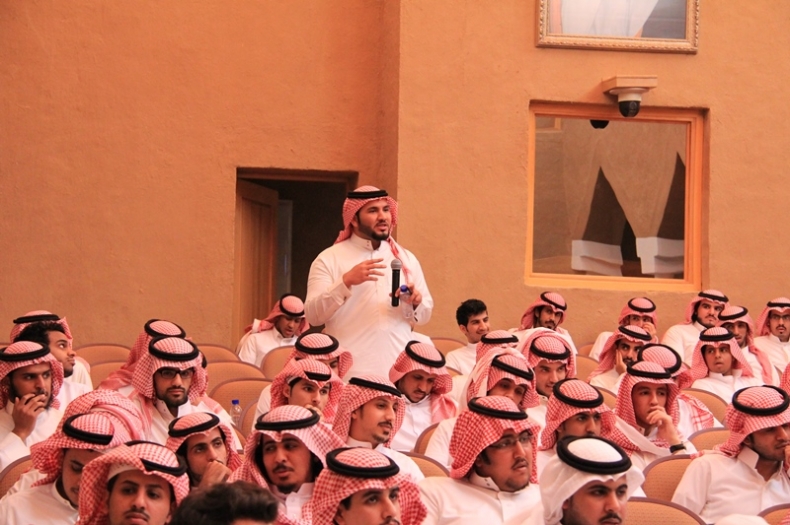 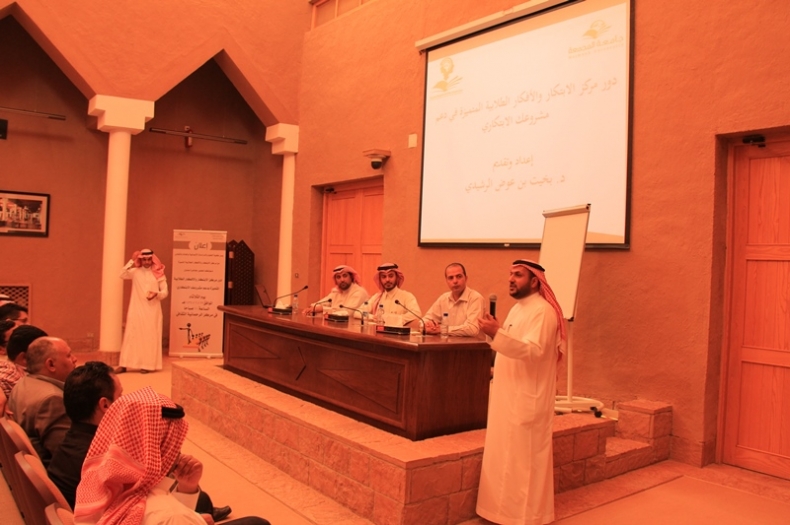 